診療申込書記入日	年	月	日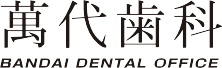 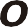 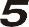 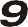 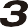 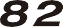 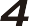 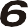 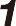 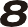 どうなさいましたか （来院の理由）どこが、いつから、どのようになど ご自由にお書きください最近歯科にかかったのはいつ頃ですかこの機会に □悪い所は全部治したい □気になる所だけ治したいその他ご希望などございましたらご記入ください当院ではお体の状態にあわせて治療を行います 必ずいずれかに☑をつけて下さい持病のある方はかかりつけ医を教えて下さい病院 ・ 医院の名前 （	）  主治医の名前 （	）手術を受けたことはありますか	□なし  □ある  病名 （	） い つ （	）飲んでいる薬はありますか	□なし □ある お薬手帳をお持ちの方は提出してください薬の名前 （	）アレルギーはありますか	□なし  □ある （	） 女性の方へ  妊娠あるいは授乳中ですか		□いいえ  □妊娠中 （  ヶ月）  □授乳中フリガナ	男 ・ 女お名前	生年月日	年	月	日 （	歳）フリガナ	男 ・ 女お名前	生年月日	年	月	日 （	歳）ご職業ご住所ご自宅　　　　　　　　 （　　　　）携帯電話　　　　　　　（　　　　）ご自宅　　　　　　　　 （　　　　）携帯電話　　　　　　　（　　　　）ご希望の連絡先に☑をつけて下さい （予約の変更等に使用させていただきます 複数可）□ご自宅	□携帯電話	□その他 （	）ご希望の連絡先に☑をつけて下さい （予約の変更等に使用させていただきます 複数可）□ご自宅	□携帯電話	□その他 （	）ご希望の連絡先に☑をつけて下さい （予約の変更等に使用させていただきます 複数可）□ご自宅	□携帯電話	□その他 （	）上記の連絡先に定期健診などのご案内やお礼状をお送りしてよろしいですか□ご自宅 （郵送させていただきます） □希望しない上記の連絡先に定期健診などのご案内やお礼状をお送りしてよろしいですか□ご自宅 （郵送させていただきます） □希望しない上記の連絡先に定期健診などのご案内やお礼状をお送りしてよろしいですか□ご自宅 （郵送させていただきます） □希望しない通院に便利な曜日と時間帯に☑をつけて下さい	□特になし  □月  □火  □水	□金 □土□午前 （	時頃）  □午後 （	時頃）通院に便利な曜日と時間帯に☑をつけて下さい	□特になし  □月  □火  □水	□金 □土□午前 （	時頃）  □午後 （	時頃）通院に便利な曜日と時間帯に☑をつけて下さい	□特になし  □月  □火  □水	□金 □土□午前 （	時頃）  □午後 （	時頃）当院をどのようにしてお知りになりましたか□通りがかって	□看板	□電話帳	□インターネット	□その他 （	）ご紹介頂いた方がいらっしゃいましたらお名前を教えて下さい	（			様 ） ご紹介頂いた方に当院よりお礼状をお送りしてもよろしいですか		□はい	□いいえ当院をどのようにしてお知りになりましたか□通りがかって	□看板	□電話帳	□インターネット	□その他 （	）ご紹介頂いた方がいらっしゃいましたらお名前を教えて下さい	（			様 ） ご紹介頂いた方に当院よりお礼状をお送りしてもよろしいですか		□はい	□いいえ当院をどのようにしてお知りになりましたか□通りがかって	□看板	□電話帳	□インターネット	□その他 （	）ご紹介頂いた方がいらっしゃいましたらお名前を教えて下さい	（			様 ） ご紹介頂いた方に当院よりお礼状をお送りしてもよろしいですか		□はい	□いいえ持病はありますか□特になし□血圧□心臓病□糖尿病□肝臓病□腎臓病□その他 （）